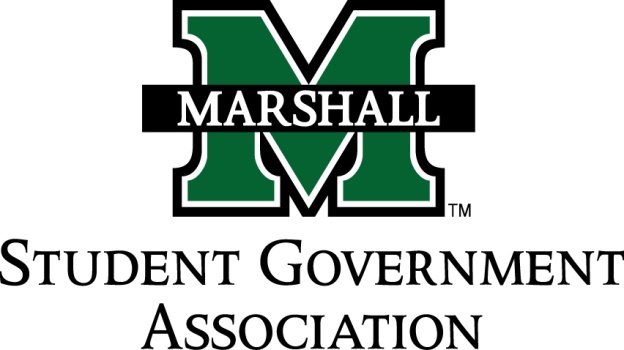 STUDENT SENATESESSION 74October 18, 2016MEETING 8CALL TO ORDERINVOCATIONPLEDGE OF ALLEGIANCEROLL CALLOLD BUSINESSSB 74.14 (MU Professional Wrestling Club)SB 74.18 (Marshall Anime and Manga Association)SR 74.02 (Sen. Griffith)NEW BUSINESSSB 74.19 (Pakistan Student Association)SB 74.20 (MU Native American Association)SB 74.21 (South Charleston Creativity Board)SB 74.22 (Young Life)SR 74.03 (Sens. Crawley and Mills)Oath of Office – New SenatorsMESSAGE FROM EXECUTIVESStudent Body President – Matt JarvisStudent Body Vice President – Emily Kinner Senate President Pro-Tempore – Alex O’DonnellSenate Parliamentarian – Ethan HigginbothamSenate Treasurer – Eli DuduitSenate Campus Life and Committee Chairwoman – Sophia MillsSenate Apprenticeship Director – Jada WilliamsMESSAGES FROM ADVISORSVice President of Student Affairs – Cedric Gathings Assistant Dean of Student Affairs / Executive Advisor – Matthew James Senate Advisor – Michelle BarbourCONCERNS OF THE STUDENT BODYOPEN FORUM / ADJOURNMENT 